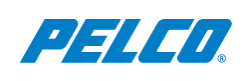 Pelco understands that information is critical to success, which is why we are singularly focused on the development of video surveillance and security solutions that provide you the information necessary to make real-time, business-enabling decisions. From the recently introduced VideoXpert video management platform to our industry-leading selection of IP cameras and accessories, Pelco is committed to designing and delivering a broad range of high-quality, IP video security products and systems complemented with an unparalleled level of customer support and services.For additional information, contact: 	Pelco, Inc.	625 W. Alluvia Ave	Fresno, CA 93711 USA	Phone: +1 813 888-9555	Web: www.pelco.com	E-mail: sales@pelco.comINDOOR AND OUTDOOR BULLET NETWORK CAMERAS (Sarix Enhanced, Next Generation Indoor/Outdoor Bullet Network Cameras)DIVISION 28 – ELECTRONIC SAFETY AND SECURITY28 20 00 	Electronic Surveillance28 23 00 	Video Surveillance	28 23 29	Video Surveillance Remote Devices and SensorsNotes to Specifier:1.  Where several alternative parameters or specifications exist, or where, the specifier has the option of inserting text, such choices are presented in <bold text>.2.  Explanatory notes and comments are presented in colored text.INDOOR AND OUTDOOR BULLET NETWORK CAMERAS(Sarix Enhanced, Next Generation Indoor/Outdoor Bullet Network Cameras)PART 1:  GENERAL1.01 SUMMARY Section includes a network dome camera with housing. Product – A network dome camera supporting H.264 High or Main profiles; and MJPEG compression.Related Requirements27 20 00 Data Communications 28 23 13 Video Surveillance Control and Management Systems28 23 16 Video Surveillance Monitoring and Supervisory Interfaces28 23 19 Digital Video Recorders and Analog Recording Devices28 23 23 Video Surveillance Systems Infrastructure1.02 REFERENCESAbbreviationsAGC - Automatic Gain ControlAPI – Applications Programming InterfaceARP – Address Resolution ProtocolAWB - Automatic White BalanceBLC – Back Light CompensationCBR – Constant Bit RateCVBR – Constant and Variable Bit RateDHCP - Dynamic Host Configuration ProtocolDNR – Digital Noise ReductionDNS - Domain Name ServerEAP – Extensible Authentication Protocolfps - frames per secondFTP - File Transfer ProtocolGUI – Graphical User InterfaceHTTP - Hypertext Transfer ProtocolHTTPS – Secure Hypertext Transfer ProtocolICMP – Internet Control Message ProtocolIGMP - Internet Group Management ProtocolIP - Internet ProtocolJPEG - Joint Photographic Experts GroupLDAP – Lightweight Directory Access ProtocolMJPEG - Motion JPEGMPEG - Moving Pictures Experts GroupNTP - Network Time ProtocolPoE - Power over EthernetPPPoE - Point-to-Point Protocol over EthernetQoS – Quality of ServiceRTP - Real-Time Transport ProtocolRTSP - Real-Time Streaming ProtocolSMTP - Simple Mail Transfer ProtocolSNMP – Simple Network Management ProtocolSSH – Secure ShellSSL – Secure Sockets LayerTCP - Transmission Control ProtocolUDP - User Datagram ProtocolUPnP – Universal Plug and PlayVBR – Variable Bit RateWDR – Wide Dynamic RangeVMS - Video Management SystemWDR – Wide Dynamic RangeReference StandardsNetworkIEEE802.3 Ethernet Standards802.1x – Port-based authenticationVideoISO / IEC 14496 –10, MPEG-4 Part 10 (ITU H.264)ISO / IEC 10918 – JPEG ONVIF – Profile S, Profile G, and Profile QEmissionsFCC (Class A) – 47 CFR Part 15CE – EN 55022 (Class A), EN 50130-4, EN 60950-1ICES-003, Class AEnvironmental ModelsANSI / IEC 60529 – Degrees of Protection Provided by Enclosures – IP66IK10 (20J) Impact Resistance / IEC62262 on front and sideNational Electrical Manufacturers Association, NEMA 250-2003, 4X Enclosure Definition 1.03 SUBMITTALSProduct DataManufacturer’s printed or electronic data sheetsManufacturer’s installation and operation manualsWarranty documentation1.04 QUALIFICATIONSManufacturer shall have a minimum of seven years’ experience in producing IP video equipment.Installers shall be trained and authorized by the Manufacturer to install, integrate, test, and commission the system.1.05 DELIVERY, STORAGE AND HANDLINGDeliver the camera in the manufacturer’s original, unopened, undamaged container with identification labels intact.Store the camera in a temperature environment protected from mechanical and environmental conditions as designated by the manufacturer.1.06 WARRANTY AND SUPPORTManufacturer shall provide a limited 3-year warranty for the product to be free of defects in material and workmanship.Manufacturer shall provide options to extend the warranty by up to 5 years at the time of initial purchase.END OF SECTIONPART 2:  PRODUCTS2.01 EQUIPMENTManufacturer: 	Pelco	625 W. Alluvial	Fresno, CA 93711 USA	Phone: +1 813 888-9555	Web: www.pelco.com	E-mail: sales@pelco.comNextGen Sarix Enhanced Outdoor Environmental Bullet Cameras with IR Illumination: MPx		Model #3 MPx		IBE329-1R3 MPx		IBE322-1R2 MPx		IBE229-1R2 MPx		IBE222-1R1.3 MPx	IBE129-1RNextGen Sarix Enhanced Indoor Bullet Cameras:MPx		Model #3 MPx		IBE329-1I3 MPx		IBE322-1I2 MPx		IBE229-1I2 MPx		IBE222-1I1.3 MPx	IBE129-1I2.02 GENERAL DESCRIPTIONThe network camera system shall offer two simultaneous video streams with up to 3 MPx,
2048 x 1536 resolution, auto iris, and varifocal lens capabilities.The network camera system shall possess the following primary characteristics:H.264 High, Main or Base profiles; and MJPEG compressionup to 3 megapixelsdual streaming (two independent IP video streams)day/night operation with IR cut filterWide Dynamic Range (WDR): 130 dBPoE (IEEE 802.3af, Class 3), 24 VAC, 12 VDCPelco H.264 Smart Compression Technologymulticast and unicast capable with unlimited H.264 viewersunicast capable with up to 20 simultaneous viewerslocal storage via SD/SDHC/SDXC audio input and outputalarm input and outputIP66 and IK10 (including front)Type 4X (environmental models only)2.03 VIDEO/CAMERAImaging Device:Model		Sensor		Maximum Resolution3 MPx		1/2.8-inch	2048 x 15362 MPx		1/2.8-inch	1920 x 10801 MPx		1/2.8-inch	1280 x 960Imager Type:  CMOSElectronic Shutter Range:Model		Range3 MPx		1/20,000 sec (or faster) to 2 sec2 MPx		1/20,000 sec (or faster) to 2 sec1 MPx		1/20,000 sec (or faster) to 2 sec	Minimum illumination:Color mode:Model			Sensitivity			Lens1, 2, and 3 MPx		0.050 lux (33 ms, f/1.3)		3-9 mm1, 2, and 3 MPx		0.005 lux (500 ms, f/1.3)		3-9 mm1, 2, and 3 MPx		0.08 lux (33 ms, f/1.6)		9-22 mm1, 2, and 3 MPx		0.008 lux (500 ms, f/1.6)		9-22 mmBlack & white mode:Model			Sensitivity			Lens1, 2, and 3 MPx		0.010 lux (33 ms, f/1.3)		3-9 mm1, 2, and 3 MPx		0.001 lux (500 ms, f/1.3)		3-9 mm1, 2, and 3 MPx		0.04 lux (33 ms, f/1.6)		9-22 mm1, 2, and 3 MPx		0.0025 lux (500 ms, f/1.6)	9-22 mmBlack & white mode with IR on:Model			Sensitivity	Lens1, 2, and 3 MPx		0.000 lux	3-9 mm1, 2, and 3 MPx		0.000 lux	9-22 mmScanning:	 ProgressiveImage Control SettingsWhite balance range:	2,000º to 10,000ºKAdaptive IR Illumination up to 30 meters (100 feet)Day and night settingsPrivacy zone definition: Up to 16 zones of window blanking3D noise reductionLens:Built-in, varifocalFocal Length:	F1.3, 3 ~ 9 mm, F1.6, 9 ~ 22 mm Zoom:		RemoteAuto Iris:	P-iris lensAuto Focus:	Four user-selectable modes of automatic focus during runtime operationEvery 10 degrees in Celsius temperature changeDay/night transitionEvery 24 hoursManual triggerField of view:					(Angle of View)Lens		Focal Length	Horizontal	Vertical		Mode	3 ~ 9 mm	Wide		100.7º		74º		4:3	3 ~ 9 mm	Tele		39º		29º		4:33 ~ 9 mm	Wide		93º		52º		16:93 ~ 9 mm	Tele		37º		21º		16:99 ~ 22 mm	Wide		33º		24º		4:39 ~ 22 mm	Tele		14º		10º		4:39 ~ 22 mm	Wide		30º		14º		16:99 ~ 22 mm	Tele		13º		7º		16:9Video:The network camera system shall support up to 2 simultaneous streams; the secondary stream is variable based on the setup of the primary stream.Compression type:	H.264 High, Main, or Base profiles; and MJPEGCorridor Mode:		Image rotate 90°, 180°, 270°. Image mirror.Service Stream:		640 x 480 or 640 x 352; 2 ips, JPEGAvailable resolutions:MPx		Width x Height		Aspect Ratio3.0		2048 x 1536		4:32.95		1984 x 1488		4:31.8		1600 x 1200		4:3 (3 MPx camera only)1.2		1280 x 960		4:30.5		800 x 600		4:30.3		704 x 480		4:30.3 (480p)	640 x 480		4:30.08		320 x 240		4:32.0 (1080p)	1920 x 1080		16:90.9 (720p)	1280 x 720 		16:90.6		1024 x 576		16:90.5		960 x 544		16:90.3		800 x 448		16:90.2		640 x 360		16:90.06		320 x 192		16:9Constrained variable bit rate (CVBR) and constant bit rate.Frame rate:Images per Second (ips) (depending on the coding, resolution, stream and WDR configuration)Up to 60, 50, 30, 25, 20, 16, 15, 12, 10, 8, 7, 6, 5, 4, 3, 2, 1Video streams shall support ONVIF profile S.Low resolution JPEG stream for configuration of camera settings.Storage and RecordingThe network camera system control shall have onboard micro SD card storage.Card type:	SDCapacity:	up to 128 GBThe local SD storage shall have the ability to be backed up to alternate media without removal of the SD card from the camera.Local recording on the SD card shall commence upon loss of network connectivity, or based on a pre-programmed schedule. Note: The camera will record if it still has power during a network outage.The network camera system shall record video continuously in the case of network outage. Note: The camera will record if it still has power during a network outage.Alarm recording: The network camera system shall capture selectable 1, 5, 10 15, 30 and 30 second video clips on camera sabotage, motion detection, or alarm input.Video recording and storage shall support ONVIF profile G.Manual Pan Tilt Pan Range:	360oTilt Range:	+5, -90oRotate Range:	360º	Suite of eight built-in analytics.Abandoned ObjectIntrusion DetectionCamera SabotageWrong DirectionLoitering DetectionObject CountingObject RemovalStopped Vehicle2.04 ADDITIONAL FEATURESAlarm – The network camera system shall have one alarm/sensor inputs and a relay output for alarm or control.The alarm input shall be able to detect an open or closed alarm state function in unsupervised modes.			Relay Output:	±350 VDC maximum, ±130  mA maximumAudio – The network camera system shall have bi-directional audio capability.Input/OutputEncoding:  G.711 PCM 8 bit, 8 kHz mono at 64 kbit/sDiscovery - Manufacturer shall offer a discovery program to identify all devices of his manufacture on the network.System InformationThe system settings of the network camera system shall be exportable as a separate file.The network camera system shall maintain an accessible log of system and motion-triggered events.2.05 NETWORKConnectivity: 100 BASE-TX Ethernet with RJ-45 connectorProtocols supportedTransmission Control Protocol (TCP), Internet Protocol (IP) v4 and v6, User Datagram Protocol (UDP)Configuration: Dynamic Host Configuration Protocol (DHCP)Web services: Hypertext Transfer Protocol (HTTP), Secure HTTP (HTTPS)Network services: Domain Name System (DNS), Network Time Protocol (NTP), Internet Control Message Protocol (ICMP), Simple Network Management Protocol (SNMP) v2c/v3, Universal Plug and Play (UPnP)Media: Real-Time Transport Protocol (RTP), Real-Time Streaming Protocol (RTSP)Multicast: Internet Group Management Protocol (IGMP)Notifications: File Transfer Protocol (FTP), Simple Mail Transfer Protocol (SMTP)Remote Access: Secure Shell (SSH)Security: Secure Sockets Layer (SSL), IEEE 802.1x (EAP-MD5, EAP-TLS, EAP-TTLS, EAP-PEAP and EAP-FAST)Quality of Service: IEEE 802.1p Layer 3 Differentiated Services Code Point (DSCP) DDNS – The network camera system shall support DDNS services offered by the Manufacturer and other publicly available service offerings. (DNS)NTCIP 1205SecurityThe network camera system shall support IP address filtering whereby users can enter a list of allowed or blocked IP addresses for viewing video and configuring camera settingsThe network camera system shall provide three levels of user access with password protection.2.06 CAMERA SOFTWAREThe network camera system shall have a built in web server which supports browser-based configuration. The camera’s web server shall allow access to camera information and all primary software functions. The Manufacturer shall offer video viewer and configuration to implement the following actions:Camera discoveryLive VideoVideo stream selectionVideo stream configurationUse preset video setting configurationsConfigure custom video setting configurationscompression typeresolutionimage rateI-frame intervalH.264 profileImage qualityBit rate controlMulticastUnicastJPEG frame rateMaximize view area of video to full size of browserRevert to normal viewOpen stream in new windowCapture and save image as .jpg fileResize viewing areaImage Settingsimage qualityexposurefocuswhite balancewindow blankingdigital zoomlighting modevideo noise reductiondigital processing (color and detail adjustment)image enhancementquick setup preset modessharpnesssaturationcontrastbrightnessexposure modesRecordingInitiate instant record and playbackManage SD card storageEventsconfigure event sources:external alarm eventsanalytic eventse-mail setupdefine ftp/e-mail addresses for notificationsCamera network settingsSystemfirmware upgradereset to factory defaultset date, time, and NTP server synchronizationuser access controlview and export camera settingsview system logsAcceptable Web Browsers:Microsoft® Internet Explorer® 8.0 (or later)Google® Chrome™ 51 and laterApple® Safari® 7.0.6 Mozilla® Firefox® 3.5 9 (or later)The Manufacturer shall offer a mobile application with the capability to access live video from up to 500 cameras.The Manufacturer shall support integrations as follows:Video Management:	VideoXpert™; Endura® 2.0 (or later); Digital Sentry® 7.3 (or later); Third-party system through Pelco API/SDK, ONVIF Profile S, ONVIF Profile G, ONVIF Profile QMobile Application	Pelco MobileCamera Discovery and Firmware:	Discover cameras upgrade firmware upgrade using						Pelco Device Utility 2 (version 2.2 or later) or Pelco						Utilities2.07 ELECTRICALPowerSource Options24 VACPoE Class 318 to 32 VAC range, 12 VDCPower Consumption:	<16 W (with heater ring)Connectors:Ethernet: 		RJ-45 connectorExternal power: 	2-conductor power to terminal block2.08 MECHANICAL AND ENVIRONMENTALConstruction Material: 	Aluminum base and plastic sun shieldFinish:			RAL 9003 (indoor models), RAL 7047 (outdoor models)Impact Resistance:		IK10 (20J)Dimensions (D x H):  	23.41 cm (9.22 in) x 11.92 cm (4.69 in)Temperature:Operating: 		-10°C to 55°C (14°F to 131°F) (indoor models)-40°C to 55°C (-40°F to 131°F) (outdoor models)Storage:		-40°C to 60ºC (-40°F to 140ºF) (indoor and outdoor models)Ingress Protection:		IP662.09 CERTIFICATIONSCE – EN 55022 (Class A), EN 50130-4, EN 60950-1FCC (Class A) – 47 CFR Part 15UL and cUL Listed – UL 60950-1, CAN/CSA-C22.2 No. 60950-1-07ICES-003 (Class A)RCMKCRoHSONVIF Profile S, Profile G, and Profile Q conformantMeets Type 4X (environmental models only), IP66 and IK10 ratings
END OF SECTIONPART 3:  EXECUTION3.01 INSTALLERSContractor personnel shall comply with all applicable state and local licensing requirements.3.02 PREPARATIONThe network design and configuration shall be verified for compatibility and performance with the camera(s). Network configuration shall be tested and qualified by the Contractor prior to camera installation.3.03 INSTALLATIONBefore permanent installation of the system, the Contractor shall test the system in conditions simulating the final installed environmentA report indicating successful test results shall be produced.Contractor shall follow all Manufacturer-published guidance on proper installation and configuration of the camera.3.04 STORAGEThe dome camera hardware shall be stored in an environment where temperature and humidity are in the range specified by the Manufacturer.END OF SECTION